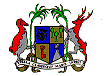 	    EMBASSY OF THE REPUBLIC OF MAURITIUS & PERMANENT MISSION TO THE UNITED NATIONS AND OTHER INTERNATIONAL ORGANISATIONS             AMBASSADE DE LA REPUBLIQUE DE MAURICE ET MISSION PERMANENTE AUPRES  DES  NATIONS UNIES                                             ET DES AUTRES ORGANISATIONS INTERNATIONALESCONSIDERATION OF THE UNIVERSAL PERIODIC REVIEW OF MOZAMBIQUE04 May 2021 – 09 00 hrsChair,The Mauritius delegation extends a warm welcome to the high level delegation of Mozambique, an ancestral country. We applaud Mozambique for having adopted severe measures to combat violence against children, through the application of criminal sanctions ranging from 08 to 12 years of imprisonment. We also commend Mozambique for prohibiting compulsory labour, in line with its Constitution and in recognition of all those forcibly taken away in historical times.In a brotherly spirit, we recommend that Mozambique:Pursue its efforts to ratifying the International Covenant on Economic, Social and Cultural Rights (ICESCR); Put in place significant measures to ensure universal access to education as a means to reduce poverty, social inequality, gender inequality amongst others.We wish Mozambique a successful review. Thank you.